Что же означает слово «кризис» в связи с развитием ребенка?В развитии ребенка психологи и педиатры выделяют три стабильных периода: "младенческий" - с рождения до одного года, "раннее детство" - от года до трех, и "дошкольное детство" - от трех лет до семи. Кризис - это необходимый и закономерный этап в жизни ребенка, когда накапливаются изменения в поведении и развитии и происходит переход на качественно новый этап. Каждый кризис сопровождается появлением упрямства, непослушания, капризов, которые малыш чрезвычайно ярко проявляет. Кризис развития – естественный процесс, необходимый для дальнейшего развития ребенка, переход на новую ступень его самостоятельности. Кризис 3 лет (приблизительно от 3 до 4,5 летРебенок, отделяясь от взрослого, делает попытку установить с ним новые отношения. Начинают выстраиваться отношения с другими детьми. Происходит становление самосознания ребенка, появляется собственное Я. Проявления: Негативизм – реакция отрицания на требование или просьбу взрослого, стремление сделать наоборот. Упрямство – ребенок настаивает на чем-то не потому, что этого желает, а для того, чтобы считались с его мнением. Строптивость – общий протест против привычного образа жизни. Ребенок недоволен всем, что ему предлагают. Своеволие – ребенок принимает только то, что он придумал или решил сам. Возможны проявления деспотизма (если ребенок единственный в семье) или ревности (если в семье несколько детей). Ребенок чувствует и расценивает как важные только собственные желания и потребности. Протест-бунт – ребенок в состоянии постоянного конфликта с окружающими. Обесценивание - ребенок может сломать любимую игрушку (обесценивание старых привязанностей к вещам), может начать ругаться (обесценивание старых правил поведения), у ребенка изменяется отношение к другим людям и к самому себе. Он психологически отделяется от близких взрослых. Что могут сделать взрослые? Обращаясь к ребенку, формулируйте свои просьбы не в виде утверждения, а в виде вопроса (вместо «Убери игрушку» - «Ты уберешь игрушку сейчас или позже?») Ведите себя с ребенком, как с равным (спрашивайте разрешение, беря его вещь) Попробуйте дать ребенку «обратную инструкцию» - как и во время кризиса 1 года, шлепки и крики – бесполезны. Будьте последовательны, если сказали «нет», следуйте принятому решению. Запретов должно быть мало, но они должны быть твердыми и обоснованными Проявляйте терпение, если ребенок сопротивляется вашему предложению, иногда нужно просто дать ему время, чтобы самому принять решение. Если у ребенка началась истерика, переждите ее, а потом объясните, как «правильно» себя вести и почему (будьте готовы к тому, что одного раза недостаточно).1. Кризис может начаться уже с 3 лет, а закончиться в 4,5 года.2.  Постарайтесь выработать правильную линию своего поведения, станьте более гибкими, расширьте права и обязанности ребенка.3.Позвольте малышу быть самостоятельным. Не вмешивайтесь (по возможности) в дела ребенка, если он не просит. Дочь, пыхтя, натягивает кофточку, так хочется ей помочь, но малышка не оценит Вашего стремления, скорее всего, она будет громко сопротивляться.4.  Помните, что ребенок как бы испытывает Ваш характер, проверяя по несколько раз в день, действительно ли то, что было запрещено утром, запретят и вечером. Проявите твердость. Установите четкие запреты (нельзя убегать на улице от мамы, трогать горячую плиту и т.д.) Запретов не должно быть слишком много. Этой линии поведения должны придерживаться все члены семьи (или хотя бы папа с мамой).5.  Помните, что ребенок многие слова и поступки повторяет за Вами, поэтому следите за собой.6. При вспышках упрямства, гнева попробуйте отвлечь малыша на что-нибудь нейтральное.7. Когда ребенок злится, у него истерика, то бесполезно объяснять, что так делать нехорошо, отложите это до тех пор, когда малыш успокоится. Пока же можно взять его за руку и увести в спокойное безлюдное место.8. Используйте игру для сглаживания кризисных вспышек. Например, если ребенок отказывается, есть, не настаивайте, посадите мишку за стол и пусть малыш его кормит, но мишка хочет, есть по очереди – ложка ему, ложка Коле. Обыграть можно многое: поездку в машине, умывание, одевание, …9. Для благополучного развития ребенка желательно подчеркивать, какой он уже большой, не «сюсюкаться», не стараться все сделать за малыша. Разговаривайте с ним, как с равным, как с человеком, мнение которого Вам интересно.10. Любите ребенка и показывайте ему, что он Вам дорог даже заплаканный, упрямый, капризный.Желаю Вам удачи!Составитель:Педагог – психолог Е. И. КущМБДОУ №2 «Ромашка»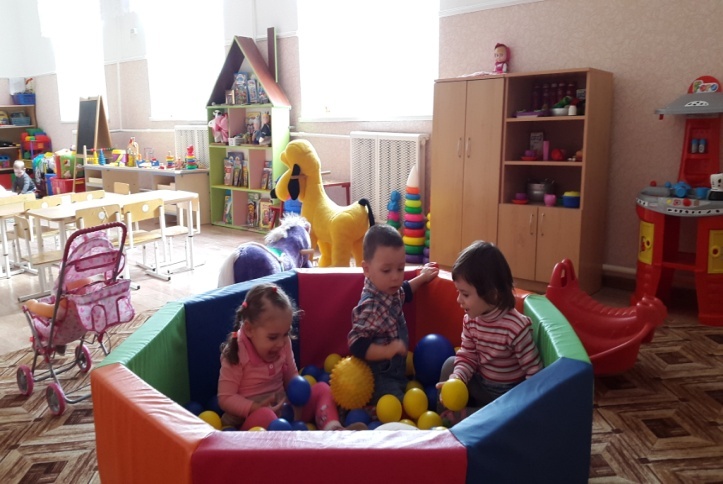 